            Информационный бюллетень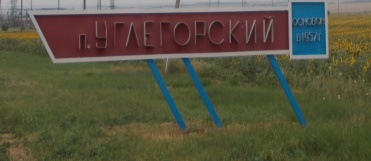             МО «Углегорское сельское поселение»       Пятница 22 декабря  2017 года   № 24                                                                    Официальное средство массовой информации Углегорского сельского поселения «Углегорский вестник» издается на основании Решения Собрания депутатов Углегорского сельского поселения от 18.02.2016г. №  109, Постановления Администрации  Углегорского сельского поселения от 25.02.2016г. №23  Документы, публикуемые в «Углегорском вестнике» соответствуют оригиналам и имеют юридическую силу.РЕШЕНИЕ 22 декабря 2017 года 		               №	 76 	                       п. УглегорскийО внесении изменений в решениеСобрания депутатов Углегорскогосельского поселения от 29.12.2016 г. № 25 «О бюджете Углегорского сельского поселения Тацинского района на 2017 год и на плановый период 2018 и 2019 годов» В соответствии со ст.9 Бюджетного Кодекса Российской Федерации,Собрание депутатов РЕШИЛО:       1.  Внести в решение Собрания депутатов Углегорского сельского поселения от 29.12.2016 г. № 25 «О бюджете Углегорского сельского поселения Тацинского района на 2017 год и на плановый период 2018 и 2019 годов»  следующие изменения:В подпункте 1 пункта 1 статьи 1 цифры «11205,0» заменить цифрами «11273,6».В подпункте 2 пункта 1 статьи 1 цифры «11541,0» заменить цифрами «11591,0». В подпункте 3 пункта 1 статьи 1 цифры «1173,9» заменить цифрами «1242,5».В подпункте 6 пункта 1 статьи 1 цифры «336,0» заменить цифрами «317,4».Приложение 1 «Объем поступления доходов бюджета Углегорского сельского поселения Тацинского района на 2017 год» изложить в редакции согласно приложению 1 к настоящему решению.Приложение 4 «Источники финансирования дефицита бюджета Углегорского сельского поселения Тацинского района на 2017 год» изложить в редакции согласно приложению 2 к настоящему решению.Приложение 8 «Распределение бюджетных ассигнований по разделам и подразделам, целевым статьям (муниципальным программам Углегорского сельского поселения и непрограммным направлениям деятельности), группам и подгруппам видов расходов классификации расходов бюджета Углегорского сельского поселения на 2017 год» изложить в редакции согласно приложению 3 к настоящему решению.Приложение 10 «Ведомственная структура расходов бюджета Углегорского сельского поселения Тацинского района на 2017 год» изложить в редакции согласно приложению 4 к настоящему решению.Приложение 12 «Распределение бюджетных ассигнований по целевым статьям   (муниципальным   программам   Углегорского   сельского поселения и непрограммным направлениям деятельности), группам и подгруппам видов расходов, разделам, подразделам классификации расходов бюджетов на 2017 год» согласно приложению 5 к настоящему решения. 2.     Настоящее решение подлежит опубликованию в установленном порядке в периодическом информационном бюллетене «Углегорский вестник» и на официальном сайте Углегорского сельского поселения в информационно-телекоммуникационной  сети  Интернет.3.   Контроль за  исполнением  данного решения  возложить  на постоянную комиссию  по бюджету,  налогам, муниципальной собственности (Фильцева М. Ю.)Председатель Собрания депутатов - глава Углегорского сельского поселения				                                 В.А. Худомясов Учредитель: Администрация муниципального образования «Углегорское сельское поселение».  Главный редактор: И.о.Главы Углегорского сельского поселения  Бабич Л.С.Издатель: Администрация муниципального образования «Углегорское сельское поселение».Пятница 22 декабря 2017 г.  № 24Время подписания в печать: 17-00 Тираж: не более 1000 экз. в год.Адрес редакции: п. Углегорский пер. Школьный д.2  «Бесплатно»Ответственный за выпуск: И.о. Главы Углегорского сельского поселения  Бабич Л.С.Приложение №1                                                                    к решению Собрания депутатов Углегорского сельского поселения "О внесении изменений в решение Собрания депутатов Углегорского сельского поселения от 29.12.2016г №25  "О бюджете Углегорского сельского поселения Тацинского района на 2017 год"№ 76 от 22.12.2017 гПриложение №1                                                                    к решению Собрания депутатов Углегорского сельского поселения "О внесении изменений в решение Собрания депутатов Углегорского сельского поселения от 29.12.2016г №25  "О бюджете Углегорского сельского поселения Тацинского района на 2017 год"№ 76 от 22.12.2017 гПриложение №1                                                                    к решению Собрания депутатов Углегорского сельского поселения "О внесении изменений в решение Собрания депутатов Углегорского сельского поселения от 29.12.2016г №25  "О бюджете Углегорского сельского поселения Тацинского района на 2017 год"№ 76 от 22.12.2017 гОбъем поступлений доходов бюджета Углегорского сельского поселения  Тацинского района  на 2017 год(тыс. руб.)Объем поступлений доходов бюджета Углегорского сельского поселения  Тацинского района  на 2017 год(тыс. руб.)Объем поступлений доходов бюджета Углегорского сельского поселения  Тацинского района  на 2017 год(тыс. руб.)Код БК РФНаименование  статьи доходовСуммаКод БК РФНаименование  статьи доходовСумма1231 00 00000 00 0000 000 НАЛОГОВЫЕ И НЕНАЛОГОВЫЕ ДОХОДЫ1 242.51 01 00000 00 0000 000 НАЛОГИ НА ПРИБЫЛЬ, ДОХОДЫ808.61 01 02000 01 0000 110 Налог на доходы физических лиц808.61 01 02010 01 0000 110 Налог на доходы физических лиц с доходов, источником которых является налоговый агент, за исключением доходов, в отношении которых исчисление и уплата налога осуществляются в соответствии со статьями 227, 2271 и 228 Налогового кодекса Российской Федерации808.61 06 00000 00 0000 000 НАЛОГИ НА ИМУЩЕСТВО393.21 06 01000 00 0000 110 Налог на имущество физических лиц108.51 06 01030 10 0000 110 Налог на имущество физических лиц, взимаемый по ставкам, применяемым к объектам налогообложения, расположенным в границах сельских поселений108.51 06 06000 00 0000 110 Земельный налог284.71 06 06030 00 0000 110 Земельный налог с организаций203.61 06 06033 10 0000 110 Земельный налог с организаций, обладающих земельным участком, расположенным в границах сельских поселений203.61 06 06040 00 0000 110 Земельный налог с физических лиц81.11 06 06043 10 0000 110 Земельный налог с физических лиц, обладающих земельным участком, расположенным в границах сельских поселений81.11 16 00000 00 0000 000 ШТРАФЫ, САНКЦИИ, ВОЗМЕЩЕНИЕ УЩЕРБА40.71 16 33000 00 0000 140 Денежные взыскания (штрафы) за нарушение законодательства Российской Федерации о контрактной системе в сфере закупок товаров, работ, услуг для обеспечения государственных и муниципальных нужд25.01 16 33050 10 0000 140 Денежные взыскания (штрафы) за нарушение законодательства Российской Федерации о контрактной системе в сфере закупок товаров, работ, услуг для обеспечения государственных и муниципальных нужд для нужд сельских поселений25.01 16 51000 02 0000 140 Денежные взыскания (штрафы), установленные законами субъектов Российской Федерации за несоблюдение муниципальных правовых актов15.71 16 51040 02 0000 140 Денежные взыскания (штрафы), установленные законами субъектов Российской Федерации за несоблюдение муниципальных правовых актов, зачисляемые в бюджеты поселений15.72 00 00000 00 0000 000 БЕЗВОЗМЕЗДНЫЕ ПОСТУПЛЕНИЯ10 031.12 02 00000 00 0000 000 БЕЗВОЗМЕЗДНЫЕ ПОСТУПЛЕНИЯ ОТ ДРУГИХ БЮДЖЕТОВ БЮДЖЕТНОЙ СИСТЕМЫ РОССИЙСКОЙ ФЕДЕРАЦИИ10 031.12 02 10000 00 0000 151 Дотации бюджетам бюджетной системы Российской Федерации4 894.72 02 15001 00 0000 151 Дотации на выравнивание бюджетной обеспеченности4 894.72 02 15001 10 0000 151 Дотации бюджетам сельских поселений на выравнивание бюджетной обеспеченности4 894.72 02 30000 00 0000 151 Субвенции бюджетам бюджетной системы Российской Федерации69.52 02 30024 00 0000 151 Субвенции местным бюджетам на выполнение передаваемых полномочий субъектов Российской Федерации0.22 02 30024 10 0000 151 Субвенции бюджетам сельских поселений на выполнение передаваемых полномочий субъектов Российской Федерации0.22 02 35118 00 0000 151 Субвенции бюджетам на осуществление первичного воинского учета на территориях, где отсутствуют военные комиссариаты69.32 02 35118 10 0000 151 Субвенции бюджетам сельских поселений на осуществление первичного воинского учета на территориях, где отсутствуют военные комиссариаты69.32 02 40000 00 0000 151 Иные межбюджетные трансферты5 066.92 02 49999 00 0000 151 Прочие межбюджетные трансферты, передаваемые бюджетам5 066.92 02 49999 10 0000 151 Прочие межбюджетные трансферты, передаваемые бюджетам сельских поселений5 066.9Всего доходов11 273.6                                                                                           Приложение №2                                                                                                                                                                 к решению Собрания депутатов Углегорскогосельского поселения  "О внесении изменений в решение Собрания депутатов Углегорского сельского поселения от 29.12.2016г № 25 "О бюджете Углегорского сельского поселения Тацинского района на 2017 год"№  76 от 22.12.2017 г                                                                                           Приложение №2                                                                                                                                                                 к решению Собрания депутатов Углегорскогосельского поселения  "О внесении изменений в решение Собрания депутатов Углегорского сельского поселения от 29.12.2016г № 25 "О бюджете Углегорского сельского поселения Тацинского района на 2017 год"№  76 от 22.12.2017 г                                                                                           Приложение №2                                                                                                                                                                 к решению Собрания депутатов Углегорскогосельского поселения  "О внесении изменений в решение Собрания депутатов Углегорского сельского поселения от 29.12.2016г № 25 "О бюджете Углегорского сельского поселения Тацинского района на 2017 год"№  76 от 22.12.2017 гИСТОЧНИКИ ФИНАНСИРОВАНИЯ ДЕФИЦИТА БЮДЖЕТАУГЛЕГОРСКОГО СЕЛЬСКОГО ПОСЕЛЕНИЯ ТАЦИНСКОГО РАЙОНА НА 2017 ГОД (тыс. руб.)ИСТОЧНИКИ ФИНАНСИРОВАНИЯ ДЕФИЦИТА БЮДЖЕТАУГЛЕГОРСКОГО СЕЛЬСКОГО ПОСЕЛЕНИЯ ТАЦИНСКОГО РАЙОНА НА 2017 ГОД (тыс. руб.)ИСТОЧНИКИ ФИНАНСИРОВАНИЯ ДЕФИЦИТА БЮДЖЕТАУГЛЕГОРСКОГО СЕЛЬСКОГО ПОСЕЛЕНИЯ ТАЦИНСКОГО РАЙОНА НА 2017 ГОД (тыс. руб.)Код бюджетной классификации Российской ФедерацииНаименованиеСуммаКод бюджетной классификации Российской ФедерацииНаименованиеСумма12301 00 00 00 00 0000 000ИСТОЧНИКИ ВНУТРЕННЕГО ФИНАНСИРОВАНИЯ ДЕФИЦИТОВ БЮДЖЕТОВ317.401 05 00 00 00 0000 000Изменение остатков средств на счетах по учету средств бюджетов317.401 05 00 00 00 0000 500Увеличение остатков средств бюджетов-11 273.601 05 02 00 00 0000 500Увеличение прочих остатков средств бюджетов-11 273.601 05 02 01 00 0000 510Увеличение прочих остатков денежных средств бюджетов-11 273.601 05 02 01 10 0000 510Увеличение прочих остатков денежных средств бюджетов сельских поселений-11 273.601 05 00 00 00 0000 600Уменьшение остатков средств бюджетов11 591.001 05 02 00 00 0000 600Уменьшение прочих остатков средств бюджетов11 591.001 05 02 01 00 0000 610Уменьшение прочих остатков денежных средств бюджетов11 591.001 05 02 01 10 0000 610Уменьшение прочих остатков денежных средств бюджетов сельских поселений11 591.0Всего источников финансирования дефицита бюджета поселения317.4                                                                     Приложение № 3                                                                  к решению Собрания депутатов Углегорского сельского поселения "О внесении изменений в решение Собрания депутатов Углегорскогосельского поселения от 29.12.2016 г № 25 "О бюджете Углегорского сельского поселения Тацинского района на 2017 год" № 76 от 22.12.2017 гРаспределение бюджетных ассигнований по разделам и подразделам, целевым статьям (муниципальным программам Углегорского сельского поселения и непрограммным направлениям деятельности), группам и подгруппам видов  расходов классификации расходов бюджета Углегорского сельского поселения  на 2017 год   (тыс. руб.)                                                                     Приложение № 3                                                                  к решению Собрания депутатов Углегорского сельского поселения "О внесении изменений в решение Собрания депутатов Углегорскогосельского поселения от 29.12.2016 г № 25 "О бюджете Углегорского сельского поселения Тацинского района на 2017 год" № 76 от 22.12.2017 гРаспределение бюджетных ассигнований по разделам и подразделам, целевым статьям (муниципальным программам Углегорского сельского поселения и непрограммным направлениям деятельности), группам и подгруппам видов  расходов классификации расходов бюджета Углегорского сельского поселения  на 2017 год   (тыс. руб.)                                                                     Приложение № 3                                                                  к решению Собрания депутатов Углегорского сельского поселения "О внесении изменений в решение Собрания депутатов Углегорскогосельского поселения от 29.12.2016 г № 25 "О бюджете Углегорского сельского поселения Тацинского района на 2017 год" № 76 от 22.12.2017 гРаспределение бюджетных ассигнований по разделам и подразделам, целевым статьям (муниципальным программам Углегорского сельского поселения и непрограммным направлениям деятельности), группам и подгруппам видов  расходов классификации расходов бюджета Углегорского сельского поселения  на 2017 год   (тыс. руб.)                                                                     Приложение № 3                                                                  к решению Собрания депутатов Углегорского сельского поселения "О внесении изменений в решение Собрания депутатов Углегорскогосельского поселения от 29.12.2016 г № 25 "О бюджете Углегорского сельского поселения Тацинского района на 2017 год" № 76 от 22.12.2017 гРаспределение бюджетных ассигнований по разделам и подразделам, целевым статьям (муниципальным программам Углегорского сельского поселения и непрограммным направлениям деятельности), группам и подгруппам видов  расходов классификации расходов бюджета Углегорского сельского поселения  на 2017 год   (тыс. руб.)                                                                     Приложение № 3                                                                  к решению Собрания депутатов Углегорского сельского поселения "О внесении изменений в решение Собрания депутатов Углегорскогосельского поселения от 29.12.2016 г № 25 "О бюджете Углегорского сельского поселения Тацинского района на 2017 год" № 76 от 22.12.2017 гРаспределение бюджетных ассигнований по разделам и подразделам, целевым статьям (муниципальным программам Углегорского сельского поселения и непрограммным направлениям деятельности), группам и подгруппам видов  расходов классификации расходов бюджета Углегорского сельского поселения  на 2017 год   (тыс. руб.)                                                                     Приложение № 3                                                                  к решению Собрания депутатов Углегорского сельского поселения "О внесении изменений в решение Собрания депутатов Углегорскогосельского поселения от 29.12.2016 г № 25 "О бюджете Углегорского сельского поселения Тацинского района на 2017 год" № 76 от 22.12.2017 гРаспределение бюджетных ассигнований по разделам и подразделам, целевым статьям (муниципальным программам Углегорского сельского поселения и непрограммным направлениям деятельности), группам и подгруппам видов  расходов классификации расходов бюджета Углегорского сельского поселения  на 2017 год   (тыс. руб.)НаименованиеРзПРЦСРВРСуммаНаименованиеРзПРЦСРВРСумма123456Всего11 591.0ОБЩЕГОСУДАРСТВЕННЫЕ ВОПРОСЫ01002 912.6Функционирование высшего должностного лица субъекта Российской Федерации и муниципального образования0102178.2Расходы на выплаты по оплате труда работников органов местного самоуправления Углегорского сельского поселения по Главе Углегорского сельского поселения в рамках обеспечения функционирования Главы Углегорского сельского поселения (Расходы на выплаты персоналу государственных (муниципальных) органов)010289 1 00 00110120178.2Функционирование Правительства Российской Федерации, высших исполнительных органов государственной власти субъектов Российской Федерации, местных администраций01042 579.7Расходы на выплаты по оплате труда работников органов местного самоуправления Углегорского сельского поселения в рамках обеспечения функционирования Администрации Углегорского сельского поселения (Расходы на выплаты персоналу государственных (муниципальных) органов)010489 2 00 001101202 208.3Расходы на обеспечение деятельности органов местного самоуправления Углегорского сельского поселения в рамках обеспечения функционирования Администрации Углегорского сельского поселения (Иные закупки товаров, работ и услуг для обеспечения государственных (муниципальных) нужд)010489 2 00 00190240329.9Расходы на обеспечение деятельности органов местного самоуправления Углегорского сельского поселения в рамках обеспечения функционирования Администрации Углегорского сельского поселения (Уплата налогов, сборов и иных платежей)010489 2 00 001908503.5Расходы на осуществление полномочий по определению в соответствии с частью 1 статьи 11.2 Областного закона от 25 октября 2002 года № 273-ЗС «Об административных правонарушениях» перечня должностных лиц, уполномоченных составлять протоколы об административных правонарушениях в рамках обеспечения функционирования Администрации Углегорского сельского поселения (Иные закупки товаров, работ и услуг для обеспечения государственных (муниципальных) нужд)010489 2 00 723902400.2Расходы на приобретение компьютерной техники и оборудования в рамках обеспечения функционирования Администрации Углегорского сельского поселения (Иные закупки товаров, работ и услуг для обеспечения государственных (муниципальных) нужд)010489 2 00 8529024037.8Обеспечение деятельности финансовых, налоговых и таможенных органов и органов финансового (финансово-бюджетного) надзора010626.3Иные межбюджетные трансферты бюджетам муниципальных районов на осуществление контроля за исполнением бюджетов поселений и других функций Контрольного органа в части содержания специалиста в рамках непрограммных расходов органов местного самоуправления поселений (Иные межбюджетные трансферты)010699 9 00 8904054026.3Резервные фонды01115.0Резервный фонд Администрации Углегорского сельского поселения на финансовое обеспечение непредвиденных расходов в рамках непрограммных расходов органов местного самоуправления Углегорского сельского поселения (Резервные средства)011199 1 00 921008705.0Другие общегосударственные вопросы0113123.4Расходы на информационное обслуживание в средствах массовой информации в рамках обеспечения деятельности Администрации Углегорского сельского поселения (Иные закупки товаров, работ и услуг для обеспечения государственных (муниципальных) нужд)011389 2 00 2565024023.2Расходы на диспансеризацию муниципальных служащих Углегорского сельского поселения в рамках обеспечения деятельности Администрации Углегорского сельского поселения (Иные закупки товаров, работ и услуг для обеспечения государственных (муниципальных) нужд)011389 2 00 2566024013.0Реализация направления расходов в рамках обеспечения деятельности Администрации Углегорского сельского поселения (Иные закупки товаров, работ и услуг для обеспечения государственных (муниципальных) нужд)011389 2 00 9999024011.0Реализация направления расходов в рамках обеспечения деятельности Администрации Углегорского сельского поселения (Уплата налогов, сборов и иных платежей)011389 2 00 9999085049.8Реализация направления расходов по иным непрограммным мероприятиям в рамках непрограммных расходов органа местного самоуправления Углегорского сельского поселения (Иные закупки товаров, работ и услуг для обеспечения государственных (муниципальных) нужд)011399 9 00 9999024010.4Реализация направления расходов по иным непрограммным мероприятиям в рамках непрограммных расходов органа местного самоуправления Углегорского сельского поселения (Уплата налогов, сборов и иных платежей)011399 9 00 9999085016.0НАЦИОНАЛЬНАЯ ОБОРОНА020069.2Мобилизационная и вневойсковая подготовка020369.2Расходы на осуществление первичного воинского учета на территориях, где отсутствуют военные комиссариаты в рамках обеспечения функционирования Администрации Углегорского сельского поселения (Расходы на выплаты персоналу государственных (муниципальных) органов)020389 2 00 5118012061.1Расходы на осуществление первичного воинского учета на территориях, где отсутствуют военные комиссариаты в рамках обеспечения функционирования Администрации Углегорского сельского поселения (Иные закупки товаров, работ и услуг для обеспечения государственных (муниципальных) нужд)020389 2 00 511802408.1НАЦИОНАЛЬНАЯ БЕЗОПАСНОСТЬ И ПРАВООХРАНИТЕЛЬНАЯ ДЕЯТЕЛЬНОСТЬ030025.5Защита населения и территории от чрезвычайных ситуаций природного и техногенного характера, гражданская оборона03099.1Иные межбюджетные трансферты бюджетам муниципальных районов на организацию и осуществление мероприятий по обеспечению безопасности людей на водных объектах, охране их жизни и здоровья, участие в предупреждении и ликвидации последствий чрезвычайных ситуаций в границах поселений, в части содержания специалиста, в рамках муниципальной программы Углегорского сельского поселения" Защита населения и территории от чрезвычайных ситуаций, обеспечение пожарной безопасности и безопасности на водных объектах" (Иные межбюджетные трансферты)030910 0 00 890605409.1Обеспечение пожарной безопасности031015.4Расходы на обеспечение пожарной безопасности на территориях поселений в рамках муниципальной программы Углегорского сельского поселения "Защита населения и территории от чрезвычайных ситуаций, обеспечение пожарной безопасности и безопасности на водных объектах" (Иные закупки товаров, работ и услуг для обеспечения государственных (муниципальных) нужд)031010 0 00 8533024015.4Другие вопросы в области национальной безопасности и правоохранительной деятельности03141.0Расходы на обеспечение безопасности населения на территории Углегорского сельского поселения в рамках подпрограммы "Профилактика экстремизма и терроризма на территории Углегорского сельского поселения" в рамках муниципальной программы Углегорского сельского поселения "Обеспечение общественного порядка и противодействие преступности на 2014-2020 годы" (Иные закупки товаров, работ и услуг для обеспечения государственных (муниципальных) нужд)031411 1 00 254502401.0НАЦИОНАЛЬНАЯ ЭКОНОМИКА0400311.4Дорожное хозяйство (дорожные фонды)0409311.4Иные межбюджетные трансферты на дорожную деятельность в отношении автомобильных дорог местного значения в границах населенных пунктов поселений в рамках непрограммных расходов (Иные межбюджетные трансферты)040999 9 00 85260540311.4ЖИЛИЩНО-КОММУНАЛЬНОЕ ХОЗЯЙСТВО05003 417.5Жилищное хозяйство05012 339.5Расходы на уплату взносов на капитальный ремонт многоквартирных домов находящихся в собственности Углегорского сельского поселения в рамках муниципальной программы Углегорского сельского поселения "Обеспечение качественными жилищно-коммунальными услугами населения Углегорского сельского поселения" (Иные закупки товаров, работ и услуг для обеспечения государственных (муниципальных) нужд)050105 0 00 2561024034.3Иные межбюджетные трансферты за счет средств резервного фонда Правительства Ростовской области в рамках непрограммного направления деятельности «Реализация функций иных государственных органов Ростовской области» (Иные закупки товаров, работ и услуг для обеспечения государственных (муниципальных) нужд)050199 1 00 711802402 134.2Расходы за счет резервного фонда Администрации Тацинского района на финансовое обеспечение в рамках непрограммных расходов органов местного самоуправления (Иные закупки товаров, работ и услуг для обеспечения государственных (муниципальных) нужд)050199 9 00 8501024050.0Расходы на строительство, реконструкцию, капитальный ремонт, разработку проектной и сметной документации, включая газификацию, объектов муниципальной собственности в рамках непрограммных расходов органов местного самоуправления (Иные закупки товаров, работ и услуг для обеспечения государственных (муниципальных) нужд)050199 9 00 85280240110.0Реализация направления расходов по иным непрограммным мероприятиям в рамках непрограммных расходов органа местного самоуправления Углегорского сельского поселения (Иные закупки товаров, работ и услуг для обеспечения государственных (муниципальных) нужд)050199 9 00 9999024011.0Коммунальное хозяйство0502202.1Расходы на организацию и осуществление мероприятий теплоснабжения в рамках муниципальной программы Углегорского сельского поселения "Обеспечение качественными жилищно-коммунальными услугами населения Углегорского сельского поселения" (Иные закупки товаров, работ и услуг для обеспечения государственных (муниципальных) нужд)050205 0 00 256702402.0Расходы на организацию в границах поселений теплоснабжения в рамках муниципальной программы Углегорского сельского поселения "Обеспечение качественными жилищно-коммунальными услугами населения Углегорского сельского поселения" (Субсидии юридическим лицам (кроме некоммерческих организаций), индивидуальным предпринимателям, физическим лицам - производителям товаров, работ, услуг)050205 0 00 8536081064.2Расходы за счет резервного фонда Администрации Тацинского района на финансовое обеспечение в рамках непрограммных расходов органов местного самоуправления (Иные закупки товаров, работ и услуг для обеспечения государственных (муниципальных) нужд)050299 9 00 85010240135.9Благоустройство0503875.9Расходы на озеленение территории Углегорского сельского поселения в рамках муниципальной программы Углегорского сельского поселения "Благоустройсто территории Углегорского сельского поселения" (Иные закупки товаров, работ и услуг для обеспечения государственных (муниципальных) нужд)050304 0 00 2558024040.6Прочие мероприятия по содержанию территории поселения в рамках муниципальной программы Углегорского сельского поселения "Благоустройсто территории Углегорского сельского поселения" (Иные закупки товаров, работ и услуг для обеспечения государственных (муниципальных) нужд)050304 0 00 2559024025.0Расходы на организацию благоустройства территорий поселений в рамках муниципальной программы Углегорского сельского поселения "Благоустройство территории Углегорского сельского поселения" (Иные закупки товаров, работ и услуг для обеспечения государственных (муниципальных) нужд)050304 0 00 85180240102.1Расходы на содержание уличного освещения в рамках муниципальной программы Углегорского сельского поселения "Обеспечение качественными жилищно-коммунальными услугами населения Углегорского сельского поселения" (Иные закупки товаров, работ и услуг для обеспечения государственных (муниципальных) нужд)050305 0 00 25620240292.7Расходы в рамках муниципальной программы Углегорского сельского поселения "Обеспечение качественными жилищно-коммунальными услугами населения Углегорского сельского поселения" на содержание уличного освещения (Иные закупки товаров, работ и услуг для обеспечения государственных (муниципальных) нужд) (Иные закупки товаров, работ и услуг для обеспечения государственных (муниципальных) нужд)050305 0 00 85180240294.3Расходы за счет резервного фонда Администрации Тацинского района на финансовое обеспечение в рамках непрограммных расходов органов местного самоуправления (Иные закупки товаров, работ и услуг для обеспечения государственных (муниципальных) нужд)050399 9 00 85010240121.2ОБРАЗОВАНИЕ07003.0Профессиональная подготовка, переподготовка и повышение квалификации07053.0Расходы на обеспечение деятельности органов местного самоуправления Углегорского сельского поселения в рамках обеспечения функционирования Администрации Углегорского сельского поселения (Иные закупки товаров, работ и услуг для обеспечения государственных (муниципальных) нужд)070589 2 00 001902403.0КУЛЬТУРА, КИНЕМАТОГРАФИЯ08004 851.8Культура08014 851.8Расходы на обеспечение деятельности (оказание услуг) культурно-досуговых муниципальных учреждений Углегорского сельского поселения в рамках муниципальной программы Углегорского сельского поселения «Развитие культуры» (Субсидии бюджетным учреждениям)080102 0 00 015906102 850.0Расходы по оснащению муниципальных учреждений культуры Тацинского района оборудованием, мебелью, инвентарем, музыкальными инструментами. сложнобытовой и оргтехникой в рамках муниципальной программы Углегорского сельского поселения «Развитие культуры» (Субсидии бюджетным учреждениям)080102 0 00 85270610819.9Расходы на капитальный ремонт, разработку проектной и сметной документации для муниципальных учреждений культуры Тацинского района в рамках муниципальной программы Углегорского сельского поселения «Развитие культуры» (Субсидии бюджетным учреждениям)080102 0 00 85300610895.9Расходы на повышение оплаты труда работников учреждений культуры поселений в рамках муниципальной программы Углегорского сельского поселения "Развитие культуры" (Субсидии бюджетным учреждениям)080102 0 00 85340610107.6Расходы на повышение заработной платы работникам учреждений культуры в рамках муниципальной программы Углегорского сельского поселения "Развитие культуры" (Субсидии бюджетным учреждениям)080102 0 00 S3850610127.0Расходы за счет резервного фонда Администрации Тацинского района на финансовое обеспечение в рамках непрограммных расходов органов местного самоуправления (Субсидии бюджетным учреждениям)080199 9 00 8501061051.4                                                                                          Приложение  № 4                                                                 к решению Собрания депутатов Углегорского сельского поселения "О внесении изменений в решение Собрания депутатов Углегорского сельского поселения от 29.12.2016г №25  "О бюджете Углегорского сельского поселения Тацинского района на 2017 год" № 76 от 22.12.2017 гВедомственная структура расходов  бюджета                                                                                                                                                                                                                                                                                               Углегорского сельского поселения Тацинского района  на 2017 год (тыс. руб.)                                                                                          Приложение  № 4                                                                 к решению Собрания депутатов Углегорского сельского поселения "О внесении изменений в решение Собрания депутатов Углегорского сельского поселения от 29.12.2016г №25  "О бюджете Углегорского сельского поселения Тацинского района на 2017 год" № 76 от 22.12.2017 гВедомственная структура расходов  бюджета                                                                                                                                                                                                                                                                                               Углегорского сельского поселения Тацинского района  на 2017 год (тыс. руб.)                                                                                          Приложение  № 4                                                                 к решению Собрания депутатов Углегорского сельского поселения "О внесении изменений в решение Собрания депутатов Углегорского сельского поселения от 29.12.2016г №25  "О бюджете Углегорского сельского поселения Тацинского района на 2017 год" № 76 от 22.12.2017 гВедомственная структура расходов  бюджета                                                                                                                                                                                                                                                                                               Углегорского сельского поселения Тацинского района  на 2017 год (тыс. руб.)                                                                                          Приложение  № 4                                                                 к решению Собрания депутатов Углегорского сельского поселения "О внесении изменений в решение Собрания депутатов Углегорского сельского поселения от 29.12.2016г №25  "О бюджете Углегорского сельского поселения Тацинского района на 2017 год" № 76 от 22.12.2017 гВедомственная структура расходов  бюджета                                                                                                                                                                                                                                                                                               Углегорского сельского поселения Тацинского района  на 2017 год (тыс. руб.)                                                                                          Приложение  № 4                                                                 к решению Собрания депутатов Углегорского сельского поселения "О внесении изменений в решение Собрания депутатов Углегорского сельского поселения от 29.12.2016г №25  "О бюджете Углегорского сельского поселения Тацинского района на 2017 год" № 76 от 22.12.2017 гВедомственная структура расходов  бюджета                                                                                                                                                                                                                                                                                               Углегорского сельского поселения Тацинского района  на 2017 год (тыс. руб.)                                                                                          Приложение  № 4                                                                 к решению Собрания депутатов Углегорского сельского поселения "О внесении изменений в решение Собрания депутатов Углегорского сельского поселения от 29.12.2016г №25  "О бюджете Углегорского сельского поселения Тацинского района на 2017 год" № 76 от 22.12.2017 гВедомственная структура расходов  бюджета                                                                                                                                                                                                                                                                                               Углегорского сельского поселения Тацинского района  на 2017 год (тыс. руб.)                                                                                          Приложение  № 4                                                                 к решению Собрания депутатов Углегорского сельского поселения "О внесении изменений в решение Собрания депутатов Углегорского сельского поселения от 29.12.2016г №25  "О бюджете Углегорского сельского поселения Тацинского района на 2017 год" № 76 от 22.12.2017 гВедомственная структура расходов  бюджета                                                                                                                                                                                                                                                                                               Углегорского сельского поселения Тацинского района  на 2017 год (тыс. руб.)НаименованиеМинРзПРЦСРВРСуммаНаименованиеМинРзПРЦСРВРСумма1234567Всего11 591.0АДМИНИСТРАЦИЯ УГЛЕГОРСКОГО СЕЛЬСКОГО ПОСЕЛЕНИЯ95111 591.0Расходы на выплаты по оплате труда работников органов местного самоуправления Углегорского сельского поселения по Главе Углегорского сельского поселения в рамках обеспечения функционирования Главы Углегорского сельского поселения (Расходы на выплаты персоналу государственных (муниципальных) органов)951010289 1 00 00110120178.2Расходы на выплаты по оплате труда работников органов местного самоуправления Углегорского сельского поселения в рамках обеспечения функционирования Администрации Углегорского сельского поселения (Расходы на выплаты персоналу государственных (муниципальных) органов)951010489 2 00 001101202 208.3Расходы на обеспечение деятельности органов местного самоуправления Углегорского сельского поселения в рамках обеспечения функционирования Администрации Углегорского сельского поселения (Иные закупки товаров, работ и услуг для обеспечения государственных (муниципальных) нужд)951010489 2 00 00190240329.9Расходы на обеспечение деятельности органов местного самоуправления Углегорского сельского поселения в рамках обеспечения функционирования Администрации Углегорского сельского поселения (Уплата налогов, сборов и иных платежей)951010489 2 00 001908503.5Расходы на осуществление полномочий по определению в соответствии с частью 1 статьи 11.2 Областного закона от 25 октября 2002 года № 273-ЗС «Об административных правонарушениях» перечня должностных лиц, уполномоченных составлять протоколы об административных правонарушениях в рамках обеспечения функционирования Администрации Углегорского сельского поселения (Иные закупки товаров, работ и услуг для обеспечения государственных (муниципальных) нужд)951010489 2 00 723902400.2Расходы на приобретение компьютерной техники и оборудования в рамках обеспечения функционирования Администрации Углегорского сельского поселения (Иные закупки товаров, работ и услуг для обеспечения государственных (муниципальных) нужд)951010489 2 00 8529024037.8Иные межбюджетные трансферты бюджетам муниципальных районов на осуществление контроля за исполнением бюджетов поселений и других функций Контрольного органа в части содержания специалиста в рамках непрограммных расходов органов местного самоуправления поселений (Иные межбюджетные трансферты)951010699 9 00 8904054026.3Резервный фонд Администрации Углегорского сельского поселения на финансовое обеспечение непредвиденных расходов в рамках непрограммных расходов органов местного самоуправления Углегорского сельского поселения (Резервные средства)951011199 1 00 921008705.0Расходы на информационное обслуживание в средствах массовой информации в рамках обеспечения деятельности Администрации Углегорского сельского поселения (Иные закупки товаров, работ и услуг для обеспечения государственных (муниципальных) нужд)951011389 2 00 2565024023.2Расходы на диспансеризацию муниципальных служащих Углегорского сельского поселения в рамках обеспечения деятельности Администрации Углегорского сельского поселения (Иные закупки товаров, работ и услуг для обеспечения государственных (муниципальных) нужд)951011389 2 00 2566024013.0Реализация направления расходов в рамках обеспечения деятельности Администрации Углегорского сельского поселения (Иные закупки товаров, работ и услуг для обеспечения государственных (муниципальных) нужд)951011389 2 00 9999024011.0Реализация направления расходов в рамках обеспечения деятельности Администрации Углегорского сельского поселения (Уплата налогов, сборов и иных платежей)951011389 2 00 9999085049.8Реализация направления расходов по иным непрограммным мероприятиям в рамках непрограммных расходов органа местного самоуправления Углегорского сельского поселения (Иные закупки товаров, работ и услуг для обеспечения государственных (муниципальных) нужд)951011399 9 00 9999024010.4Реализация направления расходов по иным непрограммным мероприятиям в рамках непрограммных расходов органа местного самоуправления Углегорского сельского поселения (Уплата налогов, сборов и иных платежей)951011399 9 00 9999085016.0Расходы на осуществление первичного воинского учета на территориях, где отсутствуют военные комиссариаты в рамках обеспечения функционирования Администрации Углегорского сельского поселения (Расходы на выплаты персоналу государственных (муниципальных) органов)951020389 2 00 5118012061.1Расходы на осуществление первичного воинского учета на территориях, где отсутствуют военные комиссариаты в рамках обеспечения функционирования Администрации Углегорского сельского поселения (Иные закупки товаров, работ и услуг для обеспечения государственных (муниципальных) нужд)951020389 2 00 511802408.1Иные межбюджетные трансферты бюджетам муниципальных районов на организацию и осуществление мероприятий по обеспечению безопасности людей на водных объектах, охране их жизни и здоровья, участие в предупреждении и ликвидации последствий чрезвычайных ситуаций в границах поселений, в части содержания специалиста, в рамках муниципальной программы Углегорского сельского поселения" Защита населения и территории от чрезвычайных ситуаций, обеспечение пожарной безопасности и безопасности на водных объектах" (Иные межбюджетные трансферты)951030910 0 00 890605409.1Расходы на обеспечение пожарной безопасности на территориях поселений в рамках муниципальной программы Углегорского сельского поселения "Защита населения и территории от чрезвычайных ситуаций, обеспечение пожарной безопасности и безопасности на водных объектах" (Иные закупки товаров, работ и услуг для обеспечения государственных (муниципальных) нужд)951031010 0 00 8533024015.4Расходы на обеспечение безопасности населения на территории Углегорского сельского поселения в рамках подпрограммы "Профилактика экстремизма и терроризма на территории Углегорского сельского поселения" в рамках муниципальной программы Углегорского сельского поселения "Обеспечение общественного порядка и противодействие преступности на 2014-2020 годы" (Иные закупки товаров, работ и услуг для обеспечения государственных (муниципальных) нужд)951031411 1 00 254502401.0Иные межбюджетные трансферты на дорожную деятельность в отношении автомобильных дорог местного значения в границах населенных пунктов поселений в рамках непрограммных расходов (Иные межбюджетные трансферты)951040999 9 00 85260540311.4Расходы на уплату взносов на капитальный ремонт многоквартирных домов находящихся в собственности Углегорского сельского поселения в рамках муниципальной программы Углегорского сельского поселения "Обеспечение качественными жилищно-коммунальными услугами населения Углегорского сельского поселения" (Иные закупки товаров, работ и услуг для обеспечения государственных (муниципальных) нужд)951050105 0 00 2561024034.3Иные межбюджетные трансферты за счет средств резервного фонда Правительства Ростовской области в рамках непрограммного направления деятельности «Реализация функций иных государственных органов Ростовской области» (Иные закупки товаров, работ и услуг для обеспечения государственных (муниципальных) нужд)951050199 1 00 711802402 134.2Расходы за счет резервного фонда Администрации Тацинского района на финансовое обеспечение в рамках непрограммных расходов органов местного самоуправления (Иные закупки товаров, работ и услуг для обеспечения государственных (муниципальных) нужд)951050199 9 00 8501024050.0Расходы на строительство, реконструкцию, капитальный ремонт, разработку проектной и сметной документации, включая газификацию, объектов муниципальной собственности в рамках непрограммных расходов органов местного самоуправления (Иные закупки товаров, работ и услуг для обеспечения государственных (муниципальных) нужд)951050199 9 00 85280240110.0Реализация направления расходов по иным непрограммным мероприятиям в рамках непрограммных расходов органа местного самоуправления Углегорского сельского поселения (Иные закупки товаров, работ и услуг для обеспечения государственных (муниципальных) нужд)951050199 9 00 9999024011.0Расходы на организацию и осуществление мероприятий теплоснабжения в рамках муниципальной программы Углегорского сельского поселения "Обеспечение качественными жилищно-коммунальными услугами населения Углегорского сельского поселения" (Иные закупки товаров, работ и услуг для обеспечения государственных (муниципальных) нужд)951050205 0 00 256702402.0Расходы на организацию в границах поселений теплоснабжения в рамках муниципальной программы Углегорского сельского поселения "Обеспечение качественными жилищно-коммунальными услугами населения Углегорского сельского поселения" (Субсидии юридическим лицам (кроме некоммерческих организаций), индивидуальным предпринимателям, физическим лицам - производителям товаров, работ, услуг)951050205 0 00 8536081064.2Расходы за счет резервного фонда Администрации Тацинского района на финансовое обеспечение в рамках непрограммных расходов органов местного самоуправления (Иные закупки товаров, работ и услуг для обеспечения государственных (муниципальных) нужд)951050299 9 00 85010240135.9Расходы на озеленение территории Углегорского сельского поселения в рамках муниципальной программы Углегорского сельского поселения "Благоустройсто территории Углегорского сельского поселения" (Иные закупки товаров, работ и услуг для обеспечения государственных (муниципальных) нужд)951050304 0 00 2558024040.6Прочие мероприятия по содержанию территории поселения в рамках муниципальной программы Углегорского сельского поселения "Благоустройсто территории Углегорского сельского поселения" (Иные закупки товаров, работ и услуг для обеспечения государственных (муниципальных) нужд)951050304 0 00 2559024025.0Расходы на организацию благоустройства территорий поселений в рамках муниципальной программы Углегорского сельского поселения "Благоустройство территории Углегорского сельского поселения" (Иные закупки товаров, работ и услуг для обеспечения государственных (муниципальных) нужд)951050304 0 00 85180240102.1Расходы на содержание уличного освещения в рамках муниципальной программы Углегорского сельского поселения "Обеспечение качественными жилищно-коммунальными услугами населения Углегорского сельского поселения" (Иные закупки товаров, работ и услуг для обеспечения государственных (муниципальных) нужд)951050305 0 00 25620240292.7Расходы в рамках муниципальной программы Углегорского сельского поселения "Обеспечение качественными жилищно-коммунальными услугами населения Углегорского сельского поселения" на содержание уличного освещения (Иные закупки товаров, работ и услуг для обеспечения государственных (муниципальных) нужд) (Иные закупки товаров, работ и услуг для обеспечения государственных (муниципальных) нужд)951050305 0 00 85180240294.3Расходы за счет резервного фонда Администрации Тацинского района на финансовое обеспечение в рамках непрограммных расходов органов местного самоуправления (Иные закупки товаров, работ и услуг для обеспечения государственных (муниципальных) нужд)951050399 9 00 85010240121.2Расходы на обеспечение деятельности органов местного самоуправления Углегорского сельского поселения в рамках обеспечения функционирования Администрации Углегорского сельского поселения (Иные закупки товаров, работ и услуг для обеспечения государственных (муниципальных) нужд)951070589 2 00 001902403.0Расходы на обеспечение деятельности (оказание услуг) культурно-досуговых муниципальных учреждений Углегорского сельского поселения в рамках муниципальной программы Углегорского сельского поселения «Развитие культуры» (Субсидии бюджетным учреждениям)951080102 0 00 015906102 850.0Расходы по оснащению муниципальных учреждений культуры Тацинского района оборудованием, мебелью, инвентарем, музыкальными инструментами. сложнобытовой и оргтехникой в рамках муниципальной программы Углегорского сельского поселения «Развитие культуры» (Субсидии бюджетным учреждениям)951080102 0 00 85270610819.9Расходы на капитальный ремонт, разработку проектной и сметной документации для муниципальных учреждений культуры Тацинского района в рамках муниципальной программы Углегорского сельского поселения «Развитие культуры» (Субсидии бюджетным учреждениям)951080102 0 00 85300610895.9Расходы на повышение оплаты труда работников учреждений культуры поселений в рамках муниципальной программы Углегорского сельского поселения "Развитие культуры" (Субсидии бюджетным учреждениям)951080102 0 00 85340610107.6Расходы на повышение заработной платы работникам учреждений культуры в рамках муниципальной программы Углегорского сельского поселения "Развитие культуры" (Субсидии бюджетным учреждениям)951080102 0 00 S3850610127.0Расходы за счет резервного фонда Администрации Тацинского района на финансовое обеспечение в рамках непрограммных расходов органов местного самоуправления (Субсидии бюджетным учреждениям)951080199 9 00 8501061051.4Приложение № 5к решению Собрания депутатов Углегорского сельского поселения "О внесении изменений в решение Собрания депутатов Углегорского сельского поселения от 29.12.2016г №25  "О бюджете Углегорского сельского поселения Тацинского района на 2017 год"№ 76 от 22.12.2017 гРаспределение бюджетных ассигнований  по целевым статьям (муниципальным программам Углегорского сельского поселения и непрограммным направлениям деятельности), группам и подгруппам видов расходов, разделам подразделам классификации расходов бюджетов на 2017 год(тыс. руб.)Приложение № 5к решению Собрания депутатов Углегорского сельского поселения "О внесении изменений в решение Собрания депутатов Углегорского сельского поселения от 29.12.2016г №25  "О бюджете Углегорского сельского поселения Тацинского района на 2017 год"№ 76 от 22.12.2017 гРаспределение бюджетных ассигнований  по целевым статьям (муниципальным программам Углегорского сельского поселения и непрограммным направлениям деятельности), группам и подгруппам видов расходов, разделам подразделам классификации расходов бюджетов на 2017 год(тыс. руб.)Приложение № 5к решению Собрания депутатов Углегорского сельского поселения "О внесении изменений в решение Собрания депутатов Углегорского сельского поселения от 29.12.2016г №25  "О бюджете Углегорского сельского поселения Тацинского района на 2017 год"№ 76 от 22.12.2017 гРаспределение бюджетных ассигнований  по целевым статьям (муниципальным программам Углегорского сельского поселения и непрограммным направлениям деятельности), группам и подгруппам видов расходов, разделам подразделам классификации расходов бюджетов на 2017 год(тыс. руб.)Приложение № 5к решению Собрания депутатов Углегорского сельского поселения "О внесении изменений в решение Собрания депутатов Углегорского сельского поселения от 29.12.2016г №25  "О бюджете Углегорского сельского поселения Тацинского района на 2017 год"№ 76 от 22.12.2017 гРаспределение бюджетных ассигнований  по целевым статьям (муниципальным программам Углегорского сельского поселения и непрограммным направлениям деятельности), группам и подгруппам видов расходов, разделам подразделам классификации расходов бюджетов на 2017 год(тыс. руб.)Приложение № 5к решению Собрания депутатов Углегорского сельского поселения "О внесении изменений в решение Собрания депутатов Углегорского сельского поселения от 29.12.2016г №25  "О бюджете Углегорского сельского поселения Тацинского района на 2017 год"№ 76 от 22.12.2017 гРаспределение бюджетных ассигнований  по целевым статьям (муниципальным программам Углегорского сельского поселения и непрограммным направлениям деятельности), группам и подгруппам видов расходов, разделам подразделам классификации расходов бюджетов на 2017 год(тыс. руб.)Приложение № 5к решению Собрания депутатов Углегорского сельского поселения "О внесении изменений в решение Собрания депутатов Углегорского сельского поселения от 29.12.2016г №25  "О бюджете Углегорского сельского поселения Тацинского района на 2017 год"№ 76 от 22.12.2017 гРаспределение бюджетных ассигнований  по целевым статьям (муниципальным программам Углегорского сельского поселения и непрограммным направлениям деятельности), группам и подгруппам видов расходов, разделам подразделам классификации расходов бюджетов на 2017 год(тыс. руб.)НаименованиеЦСРВРРзПРСуммаНаименованиеЦСРВРРзПРСумма123456Всего11 591.0Муниципальная программа Углегорского сельского поселения "Развитие культуры"02 0 00 000004 800.4Расходы на обеспечение деятельности (оказание услуг) культурно-досуговых муниципальных учреждений Углегорского сельского поселения в рамках муниципальной программы Углегорского сельского поселения «Развитие культуры» (Субсидии бюджетным учреждениям)02 0 00 0159061008012 850.0Расходы по оснащению муниципальных учреждений культуры Тацинского района оборудованием, мебелью, инвентарем, музыкальными инструментами. сложнобытовой и оргтехникой в рамках муниципальной программы Углегорского сельского поселения «Развитие культуры» (Субсидии бюджетным учреждениям)02 0 00 852706100801819.9Расходы на капитальный ремонт, разработку проектной и сметной документации для муниципальных учреждений культуры Тацинского района в рамках муниципальной программы Углегорского сельского поселения «Развитие культуры» (Субсидии бюджетным учреждениям)02 0 00 853006100801895.9Расходы на повышение оплаты труда работников учреждений культуры поселений в рамках муниципальной программы Углегорского сельского поселения "Развитие культуры" (Субсидии бюджетным учреждениям)02 0 00 853406100801107.6Расходы на повышение заработной платы работникам учреждений культуры в рамках муниципальной программы Углегорского сельского поселения "Развитие культуры" (Субсидии бюджетным учреждениям)02 0 00 S38506100801127.0Муниципальная программа Углегорского сельского поселения "Благоустройство территории Углегорского сельского поселения"04 0 00 00000167.7Расходы на озеленение территории Углегорского сельского поселения в рамках муниципальной программы Углегорского сельского поселения "Благоустройсто территории Углегорского сельского поселения" (Иные закупки товаров, работ и услуг для обеспечения государственных (муниципальных) нужд)04 0 00 25580240050340.6Прочие мероприятия по содержанию территории поселения в рамках муниципальной программы Углегорского сельского поселения "Благоустройсто территории Углегорского сельского поселения" (Иные закупки товаров, работ и услуг для обеспечения государственных (муниципальных) нужд)04 0 00 25590240050325.0Расходы на организацию благоустройства территорий поселений в рамках муниципальной программы Углегорского сельского поселения "Благоустройство территории Углегорского сельского поселения" (Иные закупки товаров, работ и услуг для обеспечения государственных (муниципальных) нужд)04 0 00 851802400503102.1Муниципальная программа "Обеспечение качественными жилищно-коммунальными услугами населения Углегорского сельского поселения"05 0 00 00000687.5Расходы на уплату взносов на капитальный ремонт многоквартирных домов находящихся в собственности Углегорского сельского поселения в рамках муниципальной программы Углегорского сельского поселения "Обеспечение качественными жилищно-коммунальными услугами населения Углегорского сельского поселения" (Иные закупки товаров, работ и услуг для обеспечения государственных (муниципальных) нужд)05 0 00 25610240050134.3Расходы на содержание уличного освещения в рамках муниципальной программы Углегорского сельского поселения "Обеспечение качественными жилищно-коммунальными услугами населения Углегорского сельского поселения" (Иные закупки товаров, работ и услуг для обеспечения государственных (муниципальных) нужд)05 0 00 256202400503292.7Расходы на организацию и осуществление мероприятий теплоснабжения в рамках муниципальной программы Углегорского сельского поселения "Обеспечение качественными жилищно-коммунальными услугами населения Углегорского сельского поселения" (Иные закупки товаров, работ и услуг для обеспечения государственных (муниципальных) нужд)05 0 00 2567024005022.0Расходы в рамках муниципальной программы Углегорского сельского поселения "Обеспечение качественными жилищно-коммунальными услугами населения Углегорского сельского поселения" на содержание уличного освещения (Иные закупки товаров, работ и услуг для обеспечения государственных (муниципальных) нужд) (Иные закупки товаров, работ и услуг для обеспечения государственных (муниципальных) нужд)05 0 00 851802400503294.3Расходы на организацию в границах поселений теплоснабжения в рамках муниципальной программы Углегорского сельского поселения "Обеспечение качественными жилищно-коммунальными услугами населения Углегорского сельского поселения" (Субсидии юридическим лицам (кроме некоммерческих организаций), индивидуальным предпринимателям, физическим лицам - производителям товаров, работ, услуг)05 0 00 85360810050264.2Муниципальная программа Углегорского сельского поселения "Защита населения и территории от чрезвычайных ситуаций, обеспечение пожарной безопасности и безопасности на водных объектах"10 0 00 0000024.5Расходы на обеспечение пожарной безопасности на территориях поселений в рамках муниципальной программы Углегорского сельского поселения "Защита населения и территории от чрезвычайных ситуаций, обеспечение пожарной безопасности и безопасности на водных объектах" (Иные закупки товаров, работ и услуг для обеспечения государственных (муниципальных) нужд)10 0 00 85330240031015.4Иные межбюджетные трансферты бюджетам муниципальных районов на организацию и осуществление мероприятий по обеспечению безопасности людей на водных объектах, охране их жизни и здоровья, участие в предупреждении и ликвидации последствий чрезвычайных ситуаций в границах поселений, в части содержания специалиста, в рамках муниципальной программы Углегорского сельского поселения" Защита населения и территории от чрезвычайных ситуаций, обеспечение пожарной безопасности и безопасности на водных объектах" (Иные межбюджетные трансферты)10 0 00 8906054003099.1Муниципальная программа "Обеспечение общественного порядка и противодействие преступности на 2014-2020 годы"11 0 00 000001.0Подпрограмма "Профилактика экстремизма и терроризма на территории Углегорского сельского поселения" муниципальной программы Углегорского сельского поселения "Профилактика правонарушений в Углегорском сельском поселении"11 1 00 000001.0Расходы на обеспечение безопасности населения на территории Углегорского сельского поселения в рамках подпрограммы "Профилактика экстремизма и терроризма на территории Углегорского сельского поселения" в рамках муниципальной программы Углегорского сельского поселения "Обеспечение общественного порядка и противодействие преступности на 2014-2020 годы" (Иные закупки товаров, работ и услуг для обеспечения государственных (муниципальных) нужд)11 1 00 2545024003141.0Обеспечение деятельности Администрации Углегорского сельского поселения89 0 00 000002 927.1Глава администрации Углегорского сельского поселения89 1 00 00000178.2Расходы на выплаты по оплате труда работников органов местного самоуправления Углегорского сельского поселения по Главе Углегорского сельского поселения в рамках обеспечения функционирования Главы Углегорского сельского поселения (Расходы на выплаты персоналу государственных (муниципальных) органов)89 1 00 001101200102178.2Администрация Углегорского сельского поселения89 2 00 000002 748.9Расходы на выплаты по оплате труда работников органов местного самоуправления Углегорского сельского поселения в рамках обеспечения функционирования Администрации Углегорского сельского поселения (Расходы на выплаты персоналу государственных (муниципальных) органов)89 2 00 0011012001042 208.3Расходы на обеспечение деятельности органов местного самоуправления Углегорского сельского поселения в рамках обеспечения функционирования Администрации Углегорского сельского поселения (Иные закупки товаров, работ и услуг для обеспечения государственных (муниципальных) нужд)89 2 00 001902400104329.9Расходы на обеспечение деятельности органов местного самоуправления Углегорского сельского поселения в рамках обеспечения функционирования Администрации Углегорского сельского поселения (Иные закупки товаров, работ и услуг для обеспечения государственных (муниципальных) нужд)89 2 00 0019024007053.0Расходы на обеспечение деятельности органов местного самоуправления Углегорского сельского поселения в рамках обеспечения функционирования Администрации Углегорского сельского поселения (Уплата налогов, сборов и иных платежей)89 2 00 0019085001043.5Расходы на информационное обслуживание в средствах массовой информации в рамках обеспечения деятельности Администрации Углегорского сельского поселения (Иные закупки товаров, работ и услуг для обеспечения государственных (муниципальных) нужд)89 2 00 25650240011323.2Расходы на диспансеризацию муниципальных служащих Углегорского сельского поселения в рамках обеспечения деятельности Администрации Углегорского сельского поселения (Иные закупки товаров, работ и услуг для обеспечения государственных (муниципальных) нужд)89 2 00 25660240011313.0Расходы на осуществление первичного воинского учета на территориях, где отсутствуют военные комиссариаты в рамках обеспечения функционирования Администрации Углегорского сельского поселения (Расходы на выплаты персоналу государственных (муниципальных) органов)89 2 00 51180120020361.1Расходы на осуществление первичного воинского учета на территориях, где отсутствуют военные комиссариаты в рамках обеспечения функционирования Администрации Углегорского сельского поселения (Иные закупки товаров, работ и услуг для обеспечения государственных (муниципальных) нужд)89 2 00 5118024002038.1Расходы на осуществление полномочий по определению в соответствии с частью 1 статьи 11.2 Областного закона от 25 октября 2002 года № 273-ЗС «Об административных правонарушениях» перечня должностных лиц, уполномоченных составлять протоколы об административных правонарушениях в рамках обеспечения функционирования Администрации Углегорского сельского поселения (Иные закупки товаров, работ и услуг для обеспечения государственных (муниципальных) нужд)89 2 00 7239024001040.2Расходы на приобретение компьютерной техники и оборудования в рамках обеспечения функционирования Администрации Углегорского сельского поселения (Иные закупки товаров, работ и услуг для обеспечения государственных (муниципальных) нужд)89 2 00 85290240010437.8Реализация направления расходов в рамках обеспечения деятельности Администрации Углегорского сельского поселения (Иные закупки товаров, работ и услуг для обеспечения государственных (муниципальных) нужд)89 2 00 99990240011311.0Реализация направления расходов в рамках обеспечения деятельности Администрации Углегорского сельского поселения (Уплата налогов, сборов и иных платежей)89 2 00 99990850011349.8Непрограммные расходы органов местного самоуправления Углегорского сельского поселения99 0 00 000002 982.8Финансовое обеспечение непредвиденных расходов99 1 00 000002 139.2Иные межбюджетные трансферты за счет средств резервного фонда Правительства Ростовской области в рамках непрограммного направления деятельности «Реализация функций иных государственных органов Ростовской области» (Иные закупки товаров, работ и услуг для обеспечения государственных (муниципальных) нужд)99 1 00 7118024005012 134.2Резервный фонд Администрации Углегорского сельского поселения на финансовое обеспечение непредвиденных расходов в рамках непрограммных расходов органов местного самоуправления Углегорского сельского поселения (Резервные средства)99 1 00 9210087001115.0Непрограммыне расходы99 9 00 00000843.6Расходы за счет резервного фонда Администрации Тацинского района на финансовое обеспечение в рамках непрограммных расходов органов местного самоуправления (Иные закупки товаров, работ и услуг для обеспечения государственных (муниципальных) нужд)99 9 00 85010240050150.0Расходы за счет резервного фонда Администрации Тацинского района на финансовое обеспечение в рамках непрограммных расходов органов местного самоуправления (Иные закупки товаров, работ и услуг для обеспечения государственных (муниципальных) нужд)99 9 00 850102400502135.9Расходы за счет резервного фонда Администрации Тацинского района на финансовое обеспечение в рамках непрограммных расходов органов местного самоуправления (Иные закупки товаров, работ и услуг для обеспечения государственных (муниципальных) нужд)99 9 00 850102400503121.2Расходы за счет резервного фонда Администрации Тацинского района на финансовое обеспечение в рамках непрограммных расходов органов местного самоуправления (Субсидии бюджетным учреждениям)99 9 00 85010610080151.4Иные межбюджетные трансферты на дорожную деятельность в отношении автомобильных дорог местного значения в границах населенных пунктов поселений в рамках непрограммных расходов (Иные межбюджетные трансферты)99 9 00 852605400409311.4Расходы на строительство, реконструкцию, капитальный ремонт, разработку проектной и сметной документации, включая газификацию, объектов муниципальной собственности в рамках непрограммных расходов органов местного самоуправления (Иные закупки товаров, работ и услуг для обеспечения государственных (муниципальных) нужд)99 9 00 852802400501110.0Иные межбюджетные трансферты бюджетам муниципальных районов на осуществление контроля за исполнением бюджетов поселений и других функций Контрольного органа в части содержания специалиста в рамках непрограммных расходов органов местного самоуправления поселений (Иные межбюджетные трансферты)99 9 00 89040540010626.3Реализация направления расходов по иным непрограммным мероприятиям в рамках непрограммных расходов органа местного самоуправления Углегорского сельского поселения (Иные закупки товаров, работ и услуг для обеспечения государственных (муниципальных) нужд)99 9 00 99990240011310.4Реализация направления расходов по иным непрограммным мероприятиям в рамках непрограммных расходов органа местного самоуправления Углегорского сельского поселения (Иные закупки товаров, работ и услуг для обеспечения государственных (муниципальных) нужд)99 9 00 99990240050111.0Реализация направления расходов по иным непрограммным мероприятиям в рамках непрограммных расходов органа местного самоуправления Углегорского сельского поселения (Уплата налогов, сборов и иных платежей)99 9 00 99990850011316.0